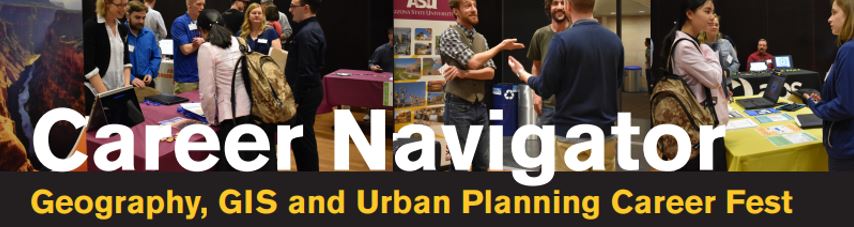 Hear lively commentary by local professionals who pursue careers related to geography, GIS or urban planning about their experiences and how students can become an ideal candidate for their industry of interest.
Tuesday October 25 – 1:30-2:30 p.m.
Memorial Union (MU) Tempe campus – Turquoise (Room 220)
Presenters:

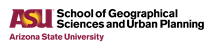 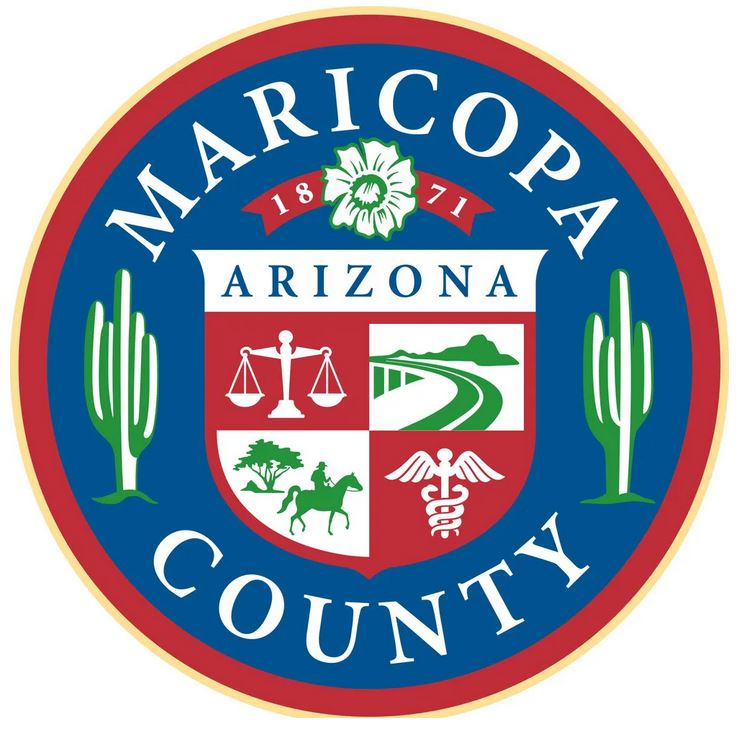 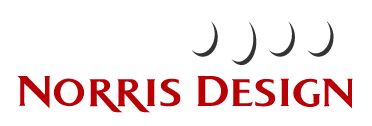 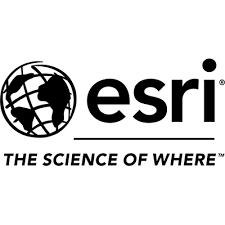 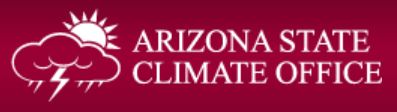 


The following symbols are the disciplines that the representative specializes in. However, all students are encouraged to meet with all representatives!Urban/Environmental Planning = ⁞ 	Geography (Meteorology-Climatology) = ☼
Geography (BA & BS) = »		GIS = ●
School of Geographical Sciences and Urban Planning 
Affiliated Research Centers & Labs
Affiliated Student Club or Organizations
Academic ProgramsArizona Department of Administration - AZ State 911 Program» / ●Arizona Department of Environmental Quality☼ / ●Arizona Department of Transportation (ADOT)⁞ / » / ●Arizona Geographic Alliance⁞ / » / ☼ / ●Arizona Geographic Information Council (AGIC)⁞ / » / ☼ / ●Arizona Hydrological Society☼Arizona Public Service Company (APS)●Arizona State Climate Office☼Arizona State Land Department●Bad Elf●Bureau of Reclamation⁞ / » / ●Central Arizona Project●City of Maricopa - Development Services⁞City of Mesa - Energy Resources Department●City of Peoria - IT Department●City of Peoria - Planning and Community Development⁞City of Phoenix - Street Transportation Department●City of Scottsdale - Current Planning Services⁞City of Tempe - Engineering Division» / ●Cox Communications⁞ / ●Davis Demographics» / ●Desert Botanical Garden●Engineering Mapping Solutions, Inc●Environmental Professionals of Arizona (EPAZ)⁞ / ●EPG, a Terracon Company●Esri⁞ / » / ☼ / ●Flood Control District of Maricopa County⁞ / ☼ / ●Gorman & Company⁞Greater Phoenix Economic Council (GPEC)⁞ / ●The Joint Chiropractic» / ●Maricopa Association of Governments⁞ / » / ●Maricopa County Assessor's Office●Mars Space Flight Facility» / ●Matrix Design Group⁞ / ●MCLEAPS Internship Program - Maricopa County & ASU Partnership⁞ / ●NOAA / National Weather Service (NWS) - Phoenix☼ / ●Norris Design⁞ / ●Salt River Pima Maricopa Indian Community●Salt River Project (SRP)☼ / ●Scottsdale Police Department●SWCA Environmental Consultants⁞ / ●USDA Forest Service - Tonto National Forest⁞ / » / ☼ / ●Valley Metro⁞ / ●The Whiting-Turner Contracting Company⁞WestLand Engineering and Environmental Services ⁞ / ●Wilson & Company⁞ / ●Yavapai County - GIS Division●Young Professionals in Transportation⁞Geospatial Research and SolutionsSustainability Undergraduate Research Experience (SURE) ProgramUrban and Environmental Planning ResearchGamma Theta Upsilon Geography Honor Society (GTU)Student Planning Association (SPA)Sun Devil Weather and ClimateUndergraduate Academic Advising – Degrees, Minors, and CertificatesGraduate Academic Advising – Degrees, Minors, and CertificatesMaster of Urban and Environmental Planning (MUEP) ProgramMAS Geographic Information Systems (MAS-GIS) Program